CAMBRIDGE YOUTH SOCCER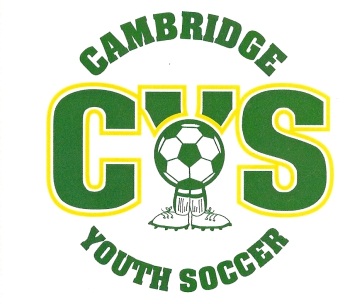 How are the registration fees spent?Did you know in 2011 CYS spent almost $6000 in providing youth soccer services to the residents of Cambridge & Jeffersonville?The $$ is used for the following  expenses:T-shirts & uniformsLeague registration feesReferee feesSupplies & equipment (field paint, goals etc.)Website costsDid you know that over the past 4-5 years, CYS has purchased brand-new aluminum goals for all fields? These replaced the antiquated metal goals we were using. Each set of goals costs approximately $2000, and there are five sets being used at the present time.  Not only is the life-expectancy greater with the aluminum goals, they are considerably safer than the ones they replaced.